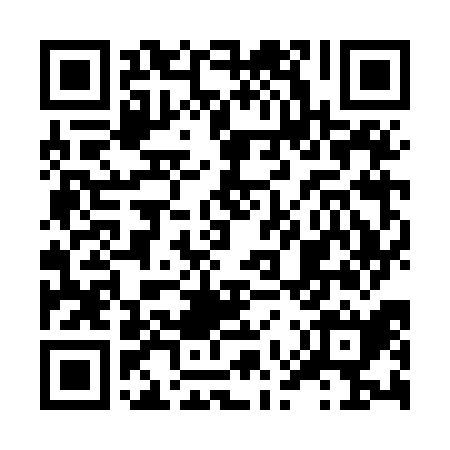 Ramadan times for Irenmajor, HungaryMon 11 Mar 2024 - Wed 10 Apr 2024High Latitude Method: Midnight RulePrayer Calculation Method: Muslim World LeagueAsar Calculation Method: HanafiPrayer times provided by https://www.salahtimes.comDateDayFajrSuhurSunriseDhuhrAsrIftarMaghribIsha11Mon4:314:316:1412:034:025:535:537:3012Tue4:294:296:1212:034:035:555:557:3113Wed4:274:276:1012:034:055:565:567:3314Thu4:254:256:0812:024:065:585:587:3515Fri4:234:236:0612:024:075:595:597:3616Sat4:214:216:0412:024:086:016:017:3817Sun4:184:186:0212:014:096:026:027:3918Mon4:164:166:0012:014:106:046:047:4119Tue4:144:145:5812:014:126:056:057:4220Wed4:124:125:5612:014:136:066:067:4421Thu4:104:105:5412:004:146:086:087:4622Fri4:074:075:5212:004:156:096:097:4723Sat4:054:055:4912:004:166:116:117:4924Sun4:034:035:4711:594:176:126:127:5125Mon4:004:005:4511:594:186:136:137:5226Tue3:583:585:4311:594:196:156:157:5427Wed3:563:565:4111:584:206:166:167:5628Thu3:533:535:3911:584:216:186:187:5729Fri3:513:515:3711:584:226:196:197:5930Sat3:493:495:3511:584:236:216:218:0131Sun4:464:466:3312:575:247:227:229:031Mon4:444:446:3112:575:257:237:239:042Tue4:424:426:2912:575:267:257:259:063Wed4:394:396:2712:565:277:267:269:084Thu4:374:376:2512:565:287:287:289:105Fri4:344:346:2312:565:297:297:299:116Sat4:324:326:2112:555:307:307:309:137Sun4:294:296:1912:555:317:327:329:158Mon4:274:276:1712:555:327:337:339:179Tue4:254:256:1612:555:337:357:359:1910Wed4:224:226:1412:545:347:367:369:21